Постановление№ 27                                                                              от  01 декабря   2020  годаОб утверждении муниципальной программы по благоустройству на территории сельского поселения Самарский сельсовет муниципального района Хайбуллинский район Республики Башкортостан на 2021-2023 г.г. В соответствии с Федеральным законом  от 06.10.. № 131-ФЗ «Об общих принципах организации местного самоуправления в Российской Федерации», п.20 ст.3 Устава сельского поселения Самарский сельсовет муниципального района Хайбуллинский район Республики Башкортостан,  в целях установления единого порядка содержания территории и осуществления мероприятий по благоустройству, повышения ответственности физических и юридических лиц за соблюдением чистоты и порядка администрация сельского поселения Самарский сельсовет муниципального района Хайбуллинский район Республики Башкортостан постановила:1.Утвердить муниципальную программу по благоустройству на территории сельского поселения Самарский сельсовет муниципального района Хайбуллинский район Республики Башкортостан на 2016-2018 г.г. (Приложение № 1).2.Признать утратившим силу Постановление администрации сельского поселения Самарский  сельсовет муниципального района Хайбуллинский район Республики Башкортостан № 28 от 07 декабря 2017 года «Об утверждении муниципальной программы по благоустройству на территории сельского поселения Самарский сельсовет муниципального района Хайбуллинский район Республики Башкортостан на 2017-2020 г.г.»3.Контроль за исполнением настоящего постановления оставляю за собой.4.Обнародовать настоящее постановление на информационном стенде Администрации сельского поселения Самарский сельсовет муниципального района Хайбуллинский район Республики Башкортостан.Глава сельского поселения:         __________________               Р.Ф.КаримовПриложение № 1 к постановлению Администрациисельского поселения Самарский сельсовет муниципального района Хайбуллинский район Республики Башкортостан   Муниципальная программа по благоустройству на территории сельского поселения Самарский сельсовет муниципального района Хайбуллинский район Республики Башкортостан  на 2021-2023 г.г.1.Паспорт программы2.  Анализ и оценка проблемы, решение которой осуществляется путем реализации программыДанная Программа является основной для реализации мероприятий по благоустройству, озеленению, улучшению санитарного состояния и архитектурно-художественного оформления населённых пунктов. Программно-целевой подход к решению проблем благоустройства необходим, так как без стройной комплексной системы благоустройства сельского поселения невозможно добиться каких-либо значимых результатов в обеспечении комфортных условий для деятельности и отдыха жителей сельского поселения. Важна четкая согласованность действий администрации сельского поселения и предприятий, учреждений,  обеспечивающих жизнедеятельность сельского поселения и занимающихся благоустройством, а также населения. 3.  Цели и задачи программыЦелями и задачами Программы являются:-осуществление мероприятий по поддержанию порядка, благоустройства, архитектурно-художественного оформления и санитарного состояния на территории сельского поселения;- формирование среды, благоприятной для проживания населения;- повышение уровня благоустройства дворовых территорий, улучшение подходов и подъездов к жилым домам;- привлечение к осуществлению мероприятий по благоустройству территорий физических и юридических лиц и повышение их ответственности за соблюдение чистоты и порядка; - усиление контроля за использованием, охраной и благоустройством территорий;- восстановление и повышение транспортно-эксплуатационного состояния дворовых проездов до уровня, позволяющего обеспечить нормативные требования;- обустройство существующих хозяйственных и детских площадок.4.  Перечень программных мероприятий по решению задач и достижению целей программы5.  Сведения об источниках финансирования программыОбъем финансирования Программы из местного бюджета -в 2021 году составляет 310,0 тыс. руб., -в 2022 году составляет 320,0 тыс. руб., -в 2023 году составляет  320,0 тыс.рубСредства из бюджетов всех уровней предоставляются исполнителям Программы при соблюдении ими следующих условий:- выполнение программных мероприятий за отчётный период;- представление в установленном порядке отчёта о ходе выполнения мероприятий Программы;- целевое использование средств бюджета, направляемых на реализацию мероприятий Программы.          Исполнители Программы несут ответственность  за своевременность и точность выполнения мероприятий Программы, рациональное использование выделенных бюджетных средств.6.  Прогноз ожидаемых социально-экономических результатов реализации программыВыполнение Программы позволит достичь следующих результатов:создание условий, обеспечивающих комфортные условия для работы и отдыха населения на территории сельского поселения;обустройство детских игровых и спортивных площадок;озеленение территории сельского поселения;привитие жителям   любви и уважения к своей малой Родине, к соблюдению чистоты и порядка на территории сельского поселения.7. Показатели эффективности реализации ПрограммыОценка эффективности реализации Программы осуществляется заказчиком путем установления степени достижения ожидаемых результатов, их динамики, а также путем сравнения итоговых  показателей и с показателями на момент начала реализации Программы.	Эффективность программы оценивается по следующим показателям:- процент привлечения населения  сельского поселения  к работам по благоустройству;- процент привлечения предприятий и организаций поселения к работам по благоустройству;- уровень благоустроенности сельского поселения, в том числе обеспеченность сельского поселения сетями уличного освещения, зелеными насаждениями, детскими игровыми и спортивными площадками.Башkортостан Республикаһының Хәйбулла районы муниципаль районының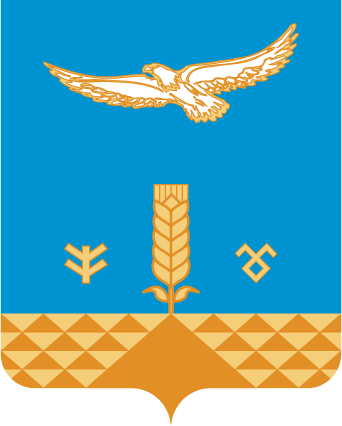 hамар ауыл советыауыл биләмәһе хакимиәтеШәhит Худайбирзин урамы, 1, Һамар  ауылы,453822Тел. 8(34758)2-42-42samarsk2008@mail.ruАдминистрация сельского поселения Самарский сельсовет муниципального района Хайбуллинский районРеспублики Башкортостан453822,село Самарское, ул.Шагита  Худайбердина,1Тел. 8(34758)2-42-42samarsk2008@mail.ruНаименование ПрограммыМуниципальная программа по благоустройству на территории сельского поселения Самарский  сельсовет муниципального района Хайбуллинский район Республики Башкортостан на 2021-2023 г.г. (далее - Программа)Основание  для  разработки ПрограммыФедеральный закон от 6 сентября 2003 года  № 131-ФЗ  «Об общих принципах организации местного самоуправления в Российской Федерации»; Заказчик ПрограммыАдминистрация  сельского поселения Самарский  сельсовет муниципального района Хайбуллинский район Республики БашкортостанРазработчик ПрограммыАдминистрация  сельского поселения Самарский сельсовет муниципального района Хайбуллинский район Республики Башкортостан (далее - Администрация сельского поселения)Цели ПрограммыСовершенствование системы комплексного благоустройства, осуществление мероприятий по поддержанию порядка, архитектурно-художественного оформления и санитарного состояния на территории сельского поселения Самарский  сельсовет муниципального района Хайбуллинский район Республики Башкортостан. Создание комфортных условий для деятельности и отдыха граждан.Задачи  Программы- установление единого порядка содержания территорий;- привлечение к осуществлению мероприятий по благоустройству территорий физических и юридических лиц и повышение их ответственности за соблюдение чистоты и порядка; - усиление контроля за использованием, охраной и благоустройством территорииСрок реализации Программы2019-2023 г.г.Перечень         основных           мероприятий         Программы- благоустройство территорий;- строительство и ремонт сетей уличного освещения;- реконструкция и ремонт ограждений, обустройство детских площадок;Исполнители основных           мероприятий   Программы- Администрация  сельского поселения- руководители предприятий и организацийОбъемы и источники финансирования ПрограммыФинансирование Программы составляет: средства бюджета сельского поселения Самарский сельсовет муниципального района Хайбуллинский район Республики Башкортостан (далее – сельское поселение).средства республиканского бюджета;Система  организации   контроля за      исполнением  ПрограммыКонтроль за ходом реализации Программы осуществляется Администрацией сельского поселенияОжидаемые конечные       результаты   реализации      ПрограммыБлагоустройство территории сельского поселения,  обустройство детских  площадок№МероприятияОтветственные1Уборка территории, в том числе регулярная очистка территории от мусораАдминистрация сельского поселения, руководители предприятий и организаций2Озеленение территории сельского поселенияАдминистрация сельского поселения, руководители предприятий и организаций3Приобретение и установка энергосберегающих ламп для уличного освещения, ремонт приборов уличного освещенияАдминистрация сельского поселения4Организация и содержание  мест  захороненияАдминистрация сельского поселения, население5Замена, ремонт, покраска заборов населенных пунктовАдминистрация сельского поселения, руководители предприятий и организаций, население6Прочие мероприятия по благоустройствуАдминистрация сельского поселения, руководители предприятий и организаций, население